+Board of Supervisors:Lynn Montgomery, ChairAlfred Baca, Vice ChairMary Catherine Baca, Sec’y-Treasurer   WebmasterKathleen Groody, SupervisorSusan Harrelson, SupervisorAssociate Supervisor:Patricia BoltonStaff:  Carolyn KennedyDistrict ManagerCooperators:NRCS – USDAMartin MeairsDistrict ConservationistNMDAJim WanstallSoil & Water Conservation SpecialistCoronado Soil & Water Conservation DistrictPO Box 69Bernalillo, NM 87004Office: 505-867-2853 or 505-867-9580Email: info@coronadoswcd.org Website: www.coronadoswcd.orgCORONADO SOIL AND WATER CONSERVATION DISTRICTBOARD OF SUPERVISORS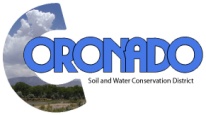 Notice is hereby given that The Coronado Soil and Water Conservation District will hold its regular meeting on the third Thursday of every month at 9:00am at the El Zocalo Event Center, 264 S. Camino del Pueblo, Bernalillo, New Mexico. OPEN MEETING AGENDAREGULAR BOARD MEETING, March 17, 20221.     Call to Order/Roll Call                                                                                                      9:00 am2.     Approval of Agenda3.     Introduction of Guests/Reports             Martin Meairs, NRCS             Jim Wanstall, NMDA4.     Approval of Minutes              January 20, 20226.      Financial Report7.      Approval of Bills8.      Correspondence9.      Staff Report10.     Board Reports [5 Minutes each]11.     Unfinished Business          None12.    New Business (Discussion/Action Items)         A.   Donation to Envirothon         B.   Approve WQ&C FY23 Proposals, due 4/8/22         C.   Approve HSP FY23 Applications, due 3/18/22-5/12/2213.    Upcoming Events/Meetings/Due Dates          A.   NMDA Webinars for Eligible Entities and Individual Applicants, 3/18/22         B.   Sandia Collaborative Meeting, 4/19/22         C.   BOR Rio Grande Basin Study All Partners Meeting, 4/20/22Persons with disabilities or that need assistance attending the meeting, please contact 505-867-2853 or 505-867-9580.